Die Regenmacher
Brot für die Welt unterstützt Partner in Peru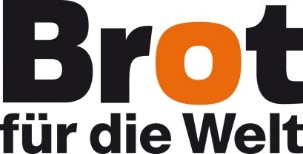 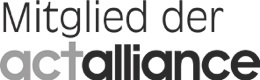 Pandachí ist ein abgelegenes Andendorf im Norden Perus. 72 Familien wohnen hier auf rund 2.000 Metern Höhe in einfachen Hütten. Fast alle von ihnen leben von kleinbäuerlicher Landwirtschaft. Ihr größtes Problem ist die Trockenheit, die sich in den vergangenen Jahren durch den Klimawandel noch verschärft hat. Die Erträge der Felder sind entsprechend gering, viele Kinder in der Region sind unter- und mangelernährt. Heute wachsen in Pandachí ausreichend Bohnen, Mais, Kartoffeln, Erbsen, Kaffee, Quinoa, Süßkartoffeln, Bananen, Orangen und Granatäpfel. Landwirtschaftsfachleute unterstützten die Kleinbauernfamilien dabei, ein einfaches, aber funktionierendes Bewässerungssystem zu errichten. Zunächst setzten die Bauern ein heruntergekommenes Rückhaltebecken wieder instand. Dann legten sie Rohre zu ihren 100-150 Meter entfernten Feldern. Zum Schluss erhielt jede Familie vier Sprinkler. CICAP ist eine Partnerorganisation von Brot für die Welt. Helfen Sie helfen. Bank für Kirche und Diakonie
IBAN: DE10100610060500500500
BIC: GENODED1KDB